РЕШЕНИЕ                                                  				КАРАР№  51                                  с. Старый Куклюк                «18» марта 2022 г.О внесении изменений в решение Совета Старокуклюкского сельского поселения Елабужского муниципального района Республики Татарстанот 07.04. 2016 года № 31 «Об утверждении Положения представлении гражданами, претендующими на замещение муниципальных должностей в муниципальном образовании Старокуклюкское сельское поселение Елабужского муниципального района, сведений о доходах, об имуществе и обязательствах имущественного характера, а также о представлении лицами, замещающими муниципальные должности в муниципальном образовании Старокуклюкское сельское поселение Елабужского муниципального района, сведений о доходах, расходах, об имуществе и обязательствах имущественного характера»В соответствии с Федеральным законом от 3 декабря 2012 года № 230-ФЗ «О контроле за соответствием расходов лиц, замещающих государственные должности, и иных лиц их доходам», рассмотрев протест Елабужского городского прокурора, Совет Старокуклюкского сельского поселения Елабужского муниципального района Республики Татарстан:РЕШИЛ:1. Внести в Положение о представлении гражданами, претендующими на замещение муниципальных должностей в муниципальном образовании Старокуклюкское сельское поселение Елабужского муниципального района, сведений о доходах, об имуществе и обязательствах имущественного характера, а также о представлении лицами, замещающими муниципальные должности в муниципальном образовании Старокуклюкское сельское поселение Елабужского муниципального района, сведений о доходах, расходах, об имуществе и обязательствах имущественного характера, утверждённое  решением Совета Старокуклюкского сельского поселения Елабужского муниципального района Республики Татарстан  от 07.04.2016 № 31 следующие изменения:1.1. Подпункт 3 пункта 8 Положения изложить в  следующей редакции:«3) сведения о своих расходах, а также о расходах своих супруги (супруга) и несовершеннолетних детей по каждой сделке по приобретению земельного участка, другого объекта недвижимости, транспортного средства, ценных бумаг, акций (долей участия, паев в уставных (складочных) капиталах организаций), цифровых финансовых активов, цифровой валюты за отчетный период (с 1 января по 31 декабря), если общая сумма таких сделок превышает общий доход данного лица и его супруги (супруга) за три последних года, предшествующих отчетному периоду, и об источниках получения средств, за счет которых совершены эти сделки.».2. Настоящее решение вступает в силу со дня его официального опубликования.3. Контроль за исполнением настоящего решения оставляю за собой.Председатель							  	А.Б. БахметовСОВЕТ СТАРОКУКЛЮКСКОГО СЕЛЬСКОГО ПОСЕЛЕНИЯ ЕЛАБУЖСКОГО МУНИЦИПАЛЬНОГО РАЙОНАРЕСПУБЛИКИ ТАТАРСТАН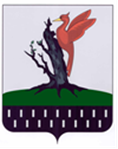 ТАТАРСТАН  РЕСПУБЛИКАСЫ АЛАБУГА  МУНИЦИПАЛЬ РАЙОНЫ ИСКЕ КУКЛЕКАВЫЛ ЖИРЛЕГЕ  СОВЕТЫ